      СОВЕТ ДЕПУТАТОВСЕЛЬСКОГО ПОСЕЛЕНИЯ ВЕРХНЕМАТРЕНСКИЙ СЕЛЬСОВЕТДобринского муниципального района Липецкой областиРоссийской Федерации40-я сессия  VI-го созыва28.07.2023                       с. Верхняя Матренка                           № 146 -рсО внесении изменений в Положение о муниципальном контроле в сфере благоустройства на территории сельского поселения Верхнематренский сельсовет Добринского муниципального района Липецкой областиРассмотрев представленный администрацией сельского поселения Верхнематренский сельсовет Добринского муниципального района проект изменений в Положение «О муниципальном контроле в сфере благоустройства на территории сельского поселения Верхнематренский сельсовет Добринского муниципального района Липецкой области», принятое решением Совета депутатов сельского поселения Верхнематренский сельсовет Добринского муниципального района Липецкой области от 25.11.2021 г № 59-рс, в соответствии с Федеральным законом от 31 июля 2020 года № 248-ФЗ «О государственном контроле (надзоре) и муниципальном контроле в Российской Федерации», Уставом сельского поселения, Совет депутатов сельского поселения Верхнематренский сельсоветРЕШИЛ:Принять изменения в Положение о муниципальном контроле в сфере благоустройства на территории сельского поселения Верхнематренский сельсовет Добринского муниципального района Липецкой области (прилагаются).Направить указанный нормативный правовой акт главе сельского поселения для подписания и официального обнародования. Настоящее решение вступает в силу со дня его официального обнародования.Председатель Совета депутатов                                                                                     сельского поселения                                                                                                                     Верхнематренский сельсовет                                             Л.И.Беляева                                                 Принятырешением Совета депутатов сельского поселения Верхнематренский сельсовет Добринского муниципального районаот 28.07.2023 года № 146 - рсИЗМЕНЕНИЯ В ПОЛОЖЕНИЕ «О МУНИЦИПАЛЬНОМ КОНТРОЛЕ В СФЕРЕ БЛАГОУСТРОЙСТВА НА ТЕРРИТОРИИ СЕЛЬСКОГО ПОСЕЛЕНИЯ ВЕРХНЕМАТРЕНСКИЙ СЕЛЬСОВЕТ ДОБРИНСКОГО МУНИЦИПАЛЬНОГО РАЙОНА ЛИПЕЦКОЙ ОБЛАСТИ»Внести в Положение «О муниципальном контроле в сфере благоустройства на территории сельского поселения Верхнематренский сельсовет Добринского муниципального района Липецкой области», принятое решением Совета депутатов сельского поселения Верхнематренский сельсовет Добринского муниципального района от 25.11.2021 г № 59-рс (с внесенными изменениями от 04.03.2022 № 82-рс, от 23.06.2022 года № 97-рс) (далее – Положение), следующие изменения:Пункт 15 раздела III. «Профилактика рисков причинения вреда (ущерба) охраняемым законом ценностям» Положения изложить в следующей редакции:«15. В целях предотвращения совершения контролируемыми лицами нарушений обязательных требований уполномоченный орган проводит следующие профилактические мероприятия:1) информирование;2) консультирование;3) обобщение правоприменительной практики.».Раздел III. «Профилактика рисков причинения вреда (ущерба) охраняемым законом ценностям» Положения дополнить пунктом 19.1. следующего содержания:«19.1. Обобщение правоприменительной практики проводится уполномоченным органом в соответствии со статьей 47 Федерального закона от 31.07.2020 № 248-ФЗ «О государственном контроле (надзоре) и муниципальном контроле в Российской Федерации».По итогам обобщения правоприменительной практики уполномоченный орган обеспечивает подготовку доклада, содержащего результаты обобщения правоприменительной практики уполномоченного органа (далее - доклад о правоприменительной практике).Доклад о правоприменительной практике готовится уполномоченным органом ежегодно. Контрольный (надзорный) орган обеспечивает публичное обсуждение проекта доклада о правоприменительной практике.Доклад о правоприменительной практике утверждается распоряжением администрации сельского поселения Верхнематренский сельсовет Добринского муниципального района Липецкой области и размещается на официальном сайте уполномоченного органа в сети «Интернет» в срок до 15 апреля года, следующего за отчетным годом.Результаты обобщения правоприменительной практики включаются в ежегодный доклад уполномоченного органа о состоянии муниципального контроля в сфере благоустройства.».Приложение 1 к Положению изложить в следующей редакции:«Приложение 1к Положению о муниципальном контроле в сфере благоустройства на территории сельского поселения Верхнематренский сельсовет Добринского муниципального района Липецкой областиПЕРЕЧЕНЬ ИНДИКАТОРОВ РИСКА НАРУШЕНИЯ ОБЯЗАТЕЛЬНЫХ ТРЕБОВАНИЙ, ИСПОЛЬЗУЕМЫХ ДЛЯ ОСУЩЕСТВЛЕНИЯ МУНИЦИПАЛЬНОГО КОНТРОЛЯ В СФЕРЕ БЛАГОУСТРОЙСТВА НА ТЕРРИТОРИИ СЕЛЬСКОГО ПОСЕЛЕНИЯ ВЕРХНЕМАТРЕНСКИЙ СЕЛЬСОВЕТ ДОБРИНСКОГО МУНИЦИПАЛЬНОГО РАЙОНА ЛИПЕЦКОЙ ОБЛАСТИ И ПОРЯДОК ИХ ВЫЯВЛЕНИЯ1. Перечень индикаторов риска нарушения обязательных требований, используемых для осуществления муниципального контроля в сфере благоустройства:1) Наличие трехкратного и более роста количества обращений за единицу времени (месяц, квартал) в сравнении с предшествующим аналогичным периодом и (или) с аналогичным периодом предшествующего календарного года, поступивших в адрес органа муниципального контроля в сфере благоустройства относительно объекта контроля от граждан (поступивших способом, позволяющим установить личность обратившегося гражданина) или организаций, информации от органов государственной власти, органов местного самоуправления, из средств массовой информации, информационно-телекоммуникационной сети "Интернет", государственных информационных систем по вопросам благоустройства территории сельского поселения Верхнематренский сельсовет Добринского муниципального района Липецкой области.2) Размещение в сети «Интернет» и средствах массовой информации двух и более отрицательных отзывов о состоянии обеспечения доступности для инвалидов объектов социальной, инженерной и транспортной инфраструктур и предоставляемых услуг на территории сельского поселения Верхнематренский сельсовет Добринского муниципального района Липецкой области.2. Порядок выявления индикаторов риска нарушения обязательных требований включает в себя сбор, обработку, анализ, учет и систематизацию сведений об объектах муниципального контроля, имеющихся у уполномоченного органа и полученных без взаимодействия с этими лицами.Уполномоченный орган в целях выявления индикаторов риска нарушения обязательных требований использует сведения об объектах муниципального контроля, полученные из любых источников, обеспечивающих их достоверность, в том числе в ходе проведения профилактических мероприятий, из обращений юридических и физических лиц, систем межведомственного информационного взаимодействия, иных информационных систем.».Приложение 2 к Положению изложить в следующей редакции:«Приложение 2к Положению о муниципальном контроле в сфере благоустройства на территории сельского поселения Верхнематренский сельсовет Добринского муниципального района Липецкой областиКЛЮЧЕВЫЕ ПОКАЗАТЕЛИ РЕЗУЛЬТАТИВНОСТИ И ЭФФЕКТИВНОСТИМУНИЦИПАЛЬНОГО КОНТРОЛЯ В СФЕРЕ БЛАГОУСТРОЙСТВАГлава сельского поселения Верхнематренский сельсовет Добринского муниципального района Липецкой области                                                       Н.В.Жаворонкова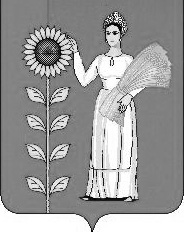 № п/пНаименование показателяЕд. изм.Целевое значение1Количество людей, погибших в результате нарушений обязательных требований в сфере благоустройства на территории сельского поселения Верхнематренский сельсовет Добринского муниципального района Липецкой области, на 100 населениячеловек02Количество людей, пострадавших в результате нарушений обязательных требований в сфере благоустройства на территории сельского поселения Верхнематренский сельсовет Добринского муниципального района Липецкой области, на 100 населениячеловек03Количество людей, получивших тяжкий вред (ущерб) здоровью в результате нарушений обязательных требований в сфере благоустройства на территории сельского поселения Верхнематренский сельсовет Добринского муниципального района Липецкой области, на 100 населениячеловек04Количество людей, получивших вред (ущерб) здоровью средней тяжести в результате нарушений обязательных требований в сфере благоустройства на территории сельского поселения Верхнематренский сельсовет Добринского муниципального района Липецкой области, на 100 населениячеловек05Количество людей, получивших легкий вред (ущерб) здоровью в результате нарушений обязательных требований в сфере благоустройства на территории сельского поселения Верхнематренский сельсовет Добринского муниципального района Липецкой области, на 100 населениячеловек0